Last Name, First Name: ___________________________________ Date: _____________ Period: ____How to do the Science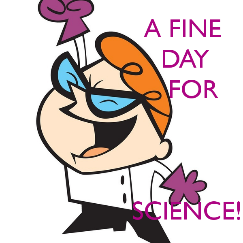 Pre-video clip: What does science mean to you?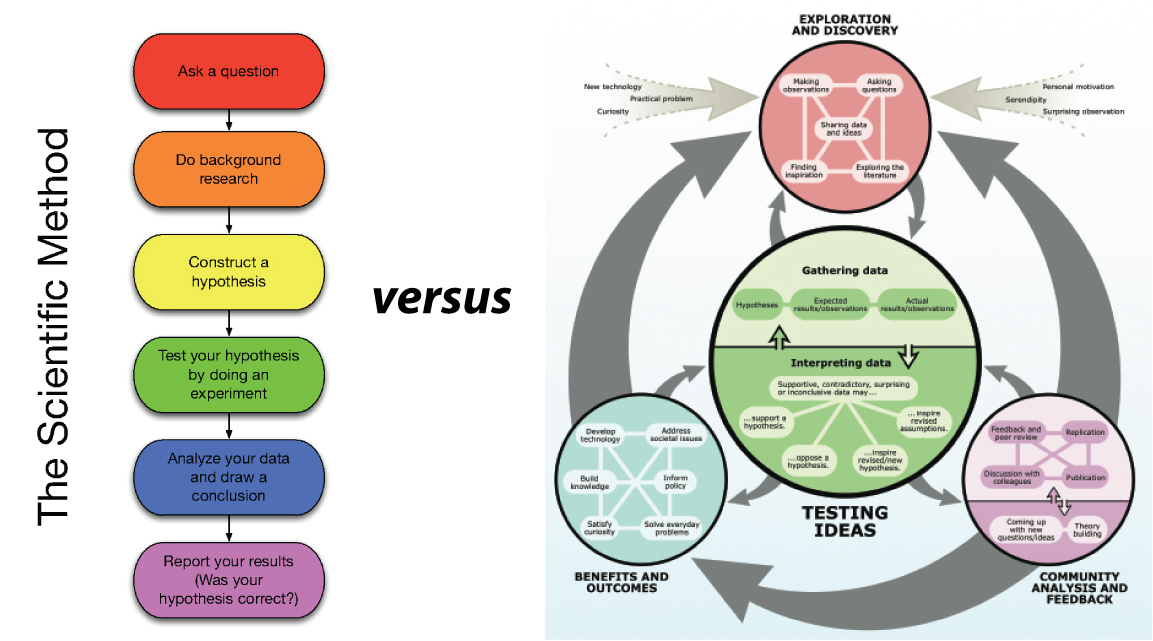 Draw arrows to answer the questions:Which is the chart you learned about the “scientific method?” Which is the correct chart to represent science?http://undsci.berkeley.edu/article/scienceflowchartInstaScience! 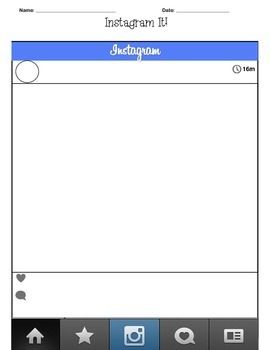 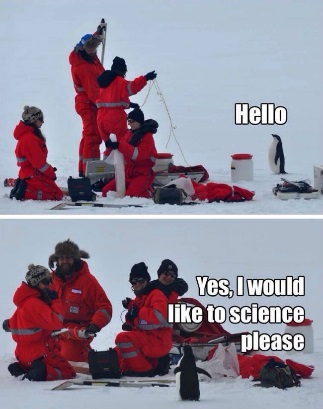 To the left, make an Instagram that represents what science is to you after watching the video and completing the top portion of this handout.What is different about this compared to what you drew for the warm-up?Questions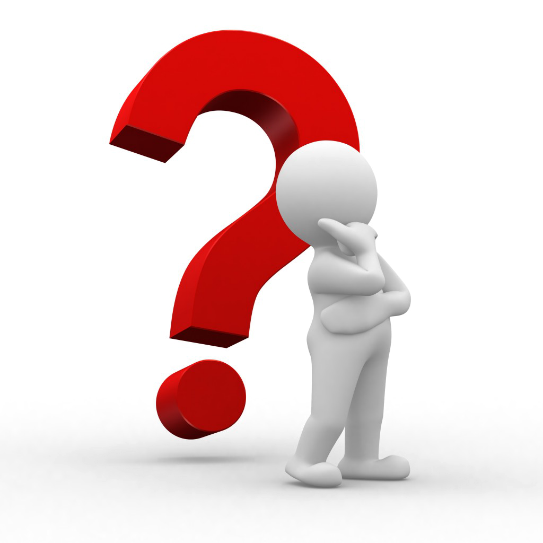 Types of Questions:				Characteristics_____________________________________________________________________A question of science must be __________________.What makes something testable?*Remembering from our gas laws and calorimetry learning…in order to study the relationship between 2 variables, what must we do to all other variables?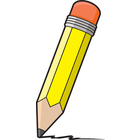 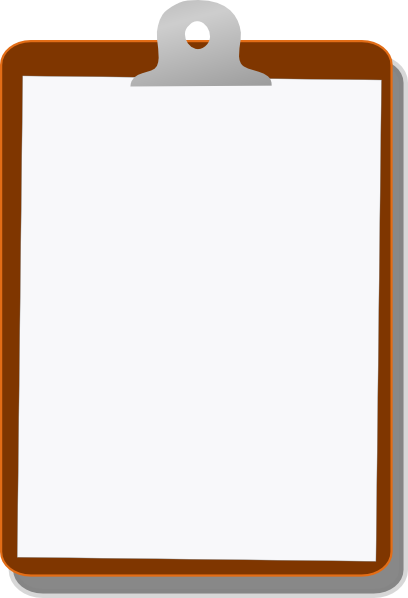 Now it’s your turn to write a testable question.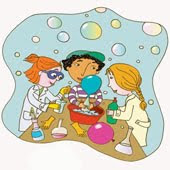 What science is not:What science is:1. Will there be a full moon tonight?2. Why is it important that the desert plants get rain in spring?3. Why is the desert hot?4. What is the significance of red sky at nightfall?5. Why does lightening come before thunder?6. How can the time delay between lightening and thunder be used to tell how far away a storm is? 7. Can stars be red?8. If salt is added to water, will the water boil at a different temperature?